______________________________________________________________ Пятнадцатое  заседание двадцать седьмого созываРЕШЕНИЕот «23» января 2017 года   № 47                          О внесении изменений в решение Совета  сельского поселения _Насибашевский сельсовет  муниципального района Салаватский район Республики Башкортостан №145  от 13 ноября 2014 года «Об установлении налога на имущество физических лиц».В соответствии с пунктом 3 статьи 406 Налогового кодекса Российской Федерации, руководствуясь статьей 18 Устава сельского поселения Насибашевский сельсовет муниципального района Салаватский  район Республики Башкортостан Совет сельского поселения Насибашевский сельсовет муниципального района Салаватский район Республики Башкортостан р е ш и л:1. Ввести  в Решение №145 от 13 ноября 2014года « Об установлении налога на имущество физических лиц» изменения, исключив из пункта 2 подпункты:2)   1,5 процента в 2015 году и 2 процента в 2016 году и последующие годы в отношении объектов налогообложения, включенных в перечень, определяемый в соответствии с пунктом 7 статьи 378.2 Налогового Кодекса РФ, в отношении объектов налогообложения, предусмотренных абзацем вторым пункта 10 статьи 378.2 Налогового Кодекса РФ. 3) 2 процента объектов налогообложения, кадастровая стоимость каждого из которых превышает 300 млн. рублей 4) 0,5 процента в отношении прочих объектов налогообложения.  	2. Решение обнародовать на информационном стенде в здании Администрации сельского поселения Насибашевский сельсовет муниципального района Салаватский район Республики Башкортостан по адресу: РБ, Салаватский  р-н, с.Насибаш, ул.Центральная, д.31 и разместить на и на официальном сайте  http://nasibash.ucoz.ru/.        3. Настоящее решение вступает в силу с момента его подписания, но не ранее чем по истечении одного месяца со дня его официального опубликования. Глава сельского поселения  Насибашевский  сельсовет МР Салаватский район РБ:                                                Р.К.Бикмухаметова.БАШКОРТОСТАН РЕСПУБЛИКАҺЫСАЛАУАТ РАЙОНЫМУНИЦИПАЛЬ РАЙОНЫНЫҢНӘСЕБАШ АУЫЛСОВЕТЫ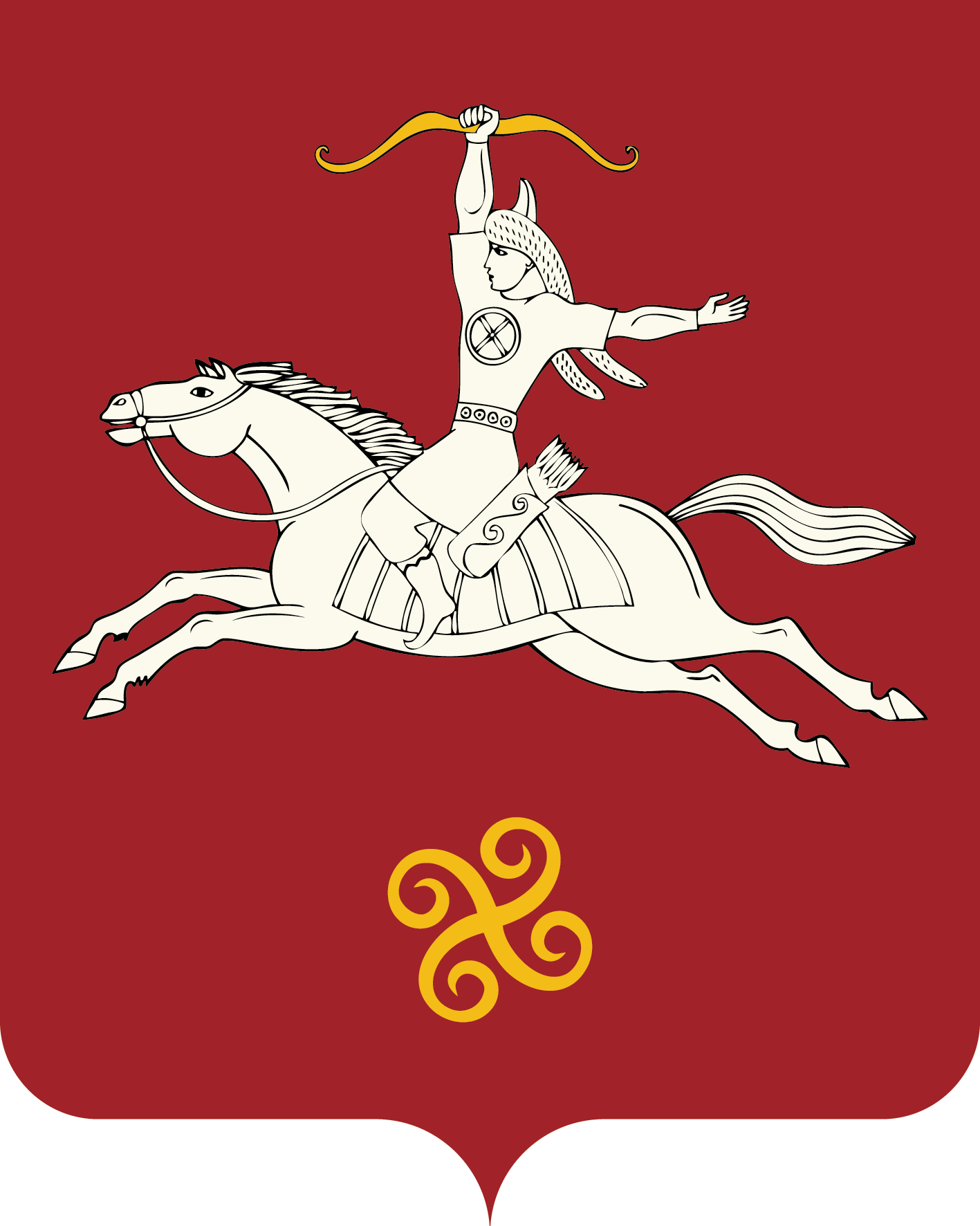 РЕСПУБЛИКА БАШКОРТОСТАНСОВЕТ  СЕЛЬСКОГО ПОСЕЛЕНИЯНАСИБАШЕВСКИЙ СЕЛЬСОВЕТМУНИЦИПАЛЬНОГО РАЙОНАСАЛАВАТСКИЙ РАЙОН452496, Нəсебаш ауылы, Υзəк урамы, 31 йорттел. (34777) 2-31-01452496, с.Насибаш, ул. Центральная, 31тел. (34777) 2-31-01